CALL FOR Advanced Manufacturing and materials phase 2B(Advanced Materials and Construction)Nuclear Innovation Programme - 2020application form


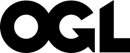 © Crown copyright 2019This publication is licensed under the terms of the Open Government Licence v3.0 except where otherwise stated. To view this licence, visit nationalarchives.gov.uk/doc/open-government-licence/version/3 or write to the Information Policy Team, The National Archives, Kew, London TW9 4DU, or email: psi@nationalarchives.gsi.gov.uk. Where we have identified any third-party copyright information you will need to obtain permission from the copyright holders concerned.Any enquiries regarding this publication should be sent to us at: 
nuclearinnovation@beis.gov.uk ContentsProposal Details	2Summary Information	2Contact Details	3Business Details	3Parent Company Details (if applicable)	41.	Project Motivation and Impact	62.	Concept	73.	Methodology	84.	Team and Resources	95.	Project Management, Governance & Risks	106.	Project finances	12Project Funding	12Other Public Sector Funding	13For the avoidance of doubt, the individual questions listed under the six headings below do not constitute assessment sub-criteria but are an indication of the kinds of factors that will be considered in assessing each aspect of a proposal.Please refer to the 2019 Call for Advanced Manufacturing and Materials Phase 2B Guidance Notes for where to email your completed application form.This publication is available from: https://www.gov.uk/government/publications/nuclear-innovation-programme-advanced-manufacturing-and-materials-phase-2If you need a version of this document in a more accessible format, please email enquiries@beis.gov.uk. Please tell us what format you need. It will help us if you say what assistive technology you use.Important: please fill in this form using the 2019 Call for ADVANCED MANUFACTURING AND MATERIALS PHASE 2B Guidance Notes.Proposal DetailsSummary InformationSummary InformationName of BusinessProject TitleEstimated Start DateProject Duration0 monthsTotal Project Costs£ 0.00Company contribution (if applicable)£ 0.00 BEIS Grant applied for£ 0.00Grant funding requested as percentage of total funding.0.00%Contact DetailsContact DetailsContact DetailsContact DetailsContact DetailsContact DetailsContact DetailsContact DetailsContact DetailsContact DetailsContact DetailsContact DetailsContact DetailsContact DetailsContact DetailsContact DetailsContact DetailsContact DetailsContact DetailsContact DetailsContact DetailsTitleTitleNamePositionPositionPositionEmailEmailEmailTelephoneTelephoneTelephoneMobileMobileMobileOrganisation nameOrganisation nameOrganisation nameOrganisation nameOrganisation nameAddressAddressAddressAddressAddressTown/CityTown/CityTown/CityTown/CityTown/CityPostcodePostcodePostcodePostcodePostcodeBusiness TypeBusiness TypeBusiness TypeBusiness TypeBusiness TypeBusiness Details Business Details Business Details Business Details Business Details Business Details Business Details Business Details Business Details Business Details Business Details Business Details Business Details Business Details Business Details Business Details Business Details Business Details Business Details Business Details Business Details Number of employees (including directors)Number of employees (including directors)Number of employees (including directors)Number of employees (including directors)Number of employees (including directors)Number of employees (including directors)Number of employees (including directors)Number of employees (including directors)Number of employees (including directors)Number of employees (including directors)Number of employees (including directors)Number of employees (including directors)Number of employees (including directors)Number of employees (including directors)Business Registration NumberBusiness Registration NumberBusiness Registration NumberBusiness Registration NumberBusiness Registration NumberBusiness Registration NumberBusiness Registration NumberBusiness Registration NumberBusiness Registration NumberBusiness Registration NumberBusiness Registration NumberBusiness Registration NumberBusiness Registration NumberBusiness Registration NumberTurnover (in most recent annual accounts)Turnover (in most recent annual accounts)Turnover (in most recent annual accounts)Turnover (in most recent annual accounts)Turnover (in most recent annual accounts)Turnover (in most recent annual accounts)Turnover (in most recent annual accounts)Turnover (in most recent annual accounts)Turnover (in most recent annual accounts)Turnover (in most recent annual accounts)Turnover (in most recent annual accounts)Turnover (in most recent annual accounts)Turnover (in most recent annual accounts)Turnover (in most recent annual accounts)£ 0.00£ 0.00£ 0.00£ 0.00as atas atBalance Sheet Total (total assets net of depreciation)Balance Sheet Total (total assets net of depreciation)Balance Sheet Total (total assets net of depreciation)Balance Sheet Total (total assets net of depreciation)Balance Sheet Total (total assets net of depreciation)Balance Sheet Total (total assets net of depreciation)Balance Sheet Total (total assets net of depreciation)Balance Sheet Total (total assets net of depreciation)Balance Sheet Total (total assets net of depreciation)Balance Sheet Total (total assets net of depreciation)Balance Sheet Total (total assets net of depreciation)Balance Sheet Total (total assets net of depreciation)Balance Sheet Total (total assets net of depreciation)Balance Sheet Total (total assets net of depreciation)£ 0.00£ 0.00£ 0.00£ 0.00as atas atBusiness maturityBusiness maturityBusiness maturityBusiness maturityBusiness maturityBusiness maturityBusiness maturityBusiness maturityBusiness maturityBusiness maturityBusiness maturityBusiness maturityBusiness maturityBusiness maturityDoes the business have a parent company?(If yes, please provide details in Parent Company section below).Does the business have a parent company?(If yes, please provide details in Parent Company section below).Does the business have a parent company?(If yes, please provide details in Parent Company section below).Does the business have a parent company?(If yes, please provide details in Parent Company section below).Does the business have a parent company?(If yes, please provide details in Parent Company section below).Does the business have a parent company?(If yes, please provide details in Parent Company section below).Does the business have a parent company?(If yes, please provide details in Parent Company section below).Does the business have a parent company?(If yes, please provide details in Parent Company section below).Does the business have a parent company?(If yes, please provide details in Parent Company section below).Does the business have a parent company?(If yes, please provide details in Parent Company section below).Does the business have a parent company?(If yes, please provide details in Parent Company section below).Does the business have a parent company?(If yes, please provide details in Parent Company section below).Does the business have a parent company?(If yes, please provide details in Parent Company section below).Does the business have a parent company?(If yes, please provide details in Parent Company section below).Is the business able to recover VAT?Is the business able to recover VAT?Is the business able to recover VAT?Is the business able to recover VAT?Is the business able to recover VAT?Is the business able to recover VAT?Is the business able to recover VAT?Is the business able to recover VAT?Is the business able to recover VAT?Is the business able to recover VAT?Is the business able to recover VAT?Is the business able to recover VAT?Is the business able to recover VAT?Is the business able to recover VAT?How has the business been funded? (Choose all that apply)How has the business been funded? (Choose all that apply)How has the business been funded? (Choose all that apply)How has the business been funded? (Choose all that apply)How has the business been funded? (Choose all that apply)How has the business been funded? (Choose all that apply)How has the business been funded? (Choose all that apply)How has the business been funded? (Choose all that apply)How has the business been funded? (Choose all that apply)How has the business been funded? (Choose all that apply)How has the business been funded? (Choose all that apply)How has the business been funded? (Choose all that apply)How has the business been funded? (Choose all that apply)How has the business been funded? (Choose all that apply)How has the business been funded? (Choose all that apply)How has the business been funded? (Choose all that apply)How has the business been funded? (Choose all that apply)How has the business been funded? (Choose all that apply)How has the business been funded? (Choose all that apply)How has the business been funded? (Choose all that apply)How has the business been funded? (Choose all that apply)No FundingNo FundingNo FundingFounders (including bank loans)Founders (including bank loans)Founders (including bank loans)Founders (including bank loans)Friends and FamilyFriends and FamilyFriends and FamilyFinancial Support from Public sector* e.g. grantsFinancial Support from Public sector* e.g. grantsAngel InvestmentAngel InvestmentAngel InvestmentAngel InvestmentAngel InvestmentVenture CapitalVenture CapitalVenture CapitalVenture CapitalPrivate EquityPrivate EquityPrivate EquityPrivate EquityStock Market FloatationStock Market FloatationWhich article are you applying under?  Which article are you applying under?  Which article are you applying under?  Which article are you applying under?  Which article are you applying under?  Which article are you applying under?  YearR&D Spend £ 0.00 £ 0.00Operating ExpensesOperating ExpensesOperating Expenses  £ 0.00  £ 0.00If you are applying under Article 25, is this a Collaborative Application? *If yes, then please complete separate Partner Details Form for each partner and provide a Heads of Terms for the collaboration agreement.If you are applying under Article 25, is this a Collaborative Application? *If yes, then please complete separate Partner Details Form for each partner and provide a Heads of Terms for the collaboration agreement.If you are applying under Article 25, is this a Collaborative Application? *If yes, then please complete separate Partner Details Form for each partner and provide a Heads of Terms for the collaboration agreement.If you are applying under Article 25, is this a Collaborative Application? *If yes, then please complete separate Partner Details Form for each partner and provide a Heads of Terms for the collaboration agreement.If you are applying under Article 25, is this a Collaborative Application? *If yes, then please complete separate Partner Details Form for each partner and provide a Heads of Terms for the collaboration agreement.If you are applying under Article 25, is this a Collaborative Application? *If yes, then please complete separate Partner Details Form for each partner and provide a Heads of Terms for the collaboration agreement.Parent Company Details (if applicable)Parent Company Details (if applicable)Parent Company Details (if applicable)Parent Company Details (if applicable)Parent Company Details (if applicable)Parent Company Details (if applicable)Parent Company Details (if applicable)Parent Company Details (if applicable)Parent Company Details (if applicable)Parent Company Details (if applicable)Organisation nameOrganisation nameOrganisation nameOrganisation nameAddressAddressAddressAddressPostcodePostcodePostcodePostcodeNumber of employees (including directors)Number of employees (including directors)Number of employees (including directors)Number of employees (including directors)000000Turnover (in most recent annual accounts)Turnover (in most recent annual accounts)Turnover (in most recent annual accounts)Turnover (in most recent annual accounts)£ 0.00 £ 0.00 £ 0.00 as atas atBalance Sheet Total (total assets net of depreciation)Balance Sheet Total (total assets net of depreciation)Balance Sheet Total (total assets net of depreciation)Balance Sheet Total (total assets net of depreciation)£ 0.00£ 0.00£ 0.00as atas atBusiness Registration NumberBusiness Registration NumberBusiness Registration NumberBusiness Registration NumberCompany maturityCompany maturityCompany maturityCompany maturityProject Description/Background and Company Status (this should be a brief introductory description of the company and specific project to set the scene for the assessors)(max 3,000 characters)Project Motivation and ImpactWeighting: 10%Project Motivation and ImpactWeighting: 10%What are you seeking to achieve by taking part in the AMM Phase 2B call and how will your organisation, the wider industry and the UK Government benefit?How does this project fit with the wider Nuclear Innovation Programme objectives?What is the current landscape of the subject technology in terms of research and development and industrial application?  How will this project further the Technology Readiness Level (TRL)  of the stated technology?How will your project and its outcomes maintain and develop key skills, including in one or more SMEs?How will the work carried out position UK organisations to be competitive in the domestic and international markets? What are you seeking to achieve by taking part in the AMM Phase 2B call and how will your organisation, the wider industry and the UK Government benefit?How does this project fit with the wider Nuclear Innovation Programme objectives?What is the current landscape of the subject technology in terms of research and development and industrial application?  How will this project further the Technology Readiness Level (TRL)  of the stated technology?How will your project and its outcomes maintain and develop key skills, including in one or more SMEs?How will the work carried out position UK organisations to be competitive in the domestic and international markets? (max 6,000 characters)ConceptWeighting: 20%What is the high level description of your project?What is your demonstrator and what will it look like? What it will do? Where will it be? Is this a new technology or will advanced techniques be applied to existing commercial technology? Which AMM Phase 2B work areas (Found in Tables 2 and 3 from the AMM Phase 2B Call Guidance document) will be included in the programme?What end industrial application does your project relate to?How will your demonstrator improve the state of the art in terms of technical knowhow leading to industrial uptake in a real-world project setting?Who are the target customers and/or end users?What is the potential for reduction in costs over ‘traditional’ methods of design, manufacture and construction, and the assurance of these activities?What is the opportunity to develop IP that you own?How would you and potentially other UK organisations exploit this IP? (max 12,000 characters) MethodologyWeighting: 30%What is the content of the main work packages of the project? Who will lead them and who will support? What specific innovations will be delivered through each work package?  What resources (including materials, equipment and facilities) are required for the project and how will you ensure access to them? What is your approach to engaging with stakeholders and engaging internationally and leveraging the UK’s current bi-lateral and multi-lateral engagements? How will you disseminate the findings and undertake activities of a non-technical nature to realise the benefits outlined in the concept section? Do you intend to engage with the Office for Nuclear Regulation?  If so for what purpose and how will you achieve this? What are the future stages of development and timescales needed to take the innovation outputs to commercial deployment?(max 12,000 characters) Team and ResourcesWeighting: 20%Describe the project team and  the organisations involved in the project, and their specific roles? What is each organisation’s interest in the work ? What are the roles, skills and relevant experience of the team in relation to the approach to be taken and why are they best placed to execute the project?   Who is responsible for what? Which companies are providing private funding into the project? What are the relative proportions of funding for each? How have you confirmed the private funding is in place, or will be in place, through to completion of the project? If applicable, what proportion of the investment capital will be provided by loans from financial institutions (or other sources)? Please provide details of lenders. What rights do the lenders have with respect to the project? What intellectual property, or other rights are being brought to the project and by whom? What international collaboration is involved in your project?  If there is none then what are the barriers to this and how would you look to address these during the project? What are the resources (labour, facilities, equipment, IP etc) that the project requires and how will they be secured? These may be articulated in the methodology section with an explanation of who is providing what in this section.(max 9,000 characters)Project Management, Governance & RisksWeighting: 15%Proposers shall include a plan in their submission that shows how the project outcomes will be delivered within time and budget.What key internal milestones / decision gates, and approval gates for external agencies are set? What is your approach to project management and project governance? How will you monitor skills, innovation and IP generation and record these for future dissemination and application to future stages of work? What are main risks for the project and how does the bidder intend to manage these, including consortia members/subcontractors being unavailable for the length of the project?  (max 6,000 characters) RiskLikelihoodL/M/HImpactL/M/HMitigationMitigated risk assessmentRed/Amber/GreenProject financesWeighting: 5%                                                                                                           Describe and explain the costs of your project.   Justify how the proposed costs represent fair market value and how the total budget represents good value for public money, including the relative balance of grant intensities. Why does this project require public funding?Provide a breakdown of the project funding allocated to each partner, together with a statement of their respective grant intensity.Where will private investment funding for the project come?(max 6,000 characters) Project FundingYou must also complete the 2019 Call for Advanced Manufacturing and Materials Phase 2B Finance FormProject FundingYou must also complete the 2019 Call for Advanced Manufacturing and Materials Phase 2B Finance FormProject Finance Summary – This summary information should match that calculated on the Finance FormProject Finance Summary – This summary information should match that calculated on the Finance FormTotal company contribution£      Source of company contributionAmount of BEIS grant applied for£       Other public-sector funding applied for£       Total project value£       Project Start DateProject End DateOther Public Sector FundingOther Public Sector FundingIs any member of the project team currently in receipt of any other public funding relating to the research, development or demonstration of advanced manufacturing or materials? Furthermore, has any member of the project team received public funding for any work directly related to the project proposal within the last 5 years.If Yes, please provide details of the funding, its source and the work undertaken below.If Yes, please provide details of the funding, its source and the work undertaken below.Please insert any further information in the appendices immediately following this page or alternatively provide as attachments to the email submission. All additional information should be appropriately referenced within the application form text so that assessors can readily refer to it. If information is not appropriately referenced it will not be considered during the assessment process.Signature of Lead Consortium Member:Please ensure a suitable representative from the company or lead organisation for a collaboration checks and signs this application before returning it to BEIS.Name of organisationSignatureName of Signatory (please print) Position in organisationDate